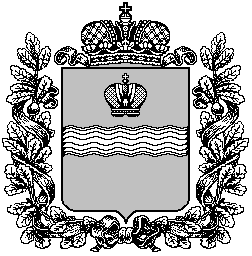 Калужская  областьСЕЛЬСКОЕ ПОСЕЛЕНИЕ «ПОСЕЛОК ДЕТЧИНО»ПОСЕЛКОВОЕ  СОБРАНИЕРЕШЕНИЕПРОЕКТот «     »            2020 года                                                                                                     № О бюджете сельского поселения «Поселок Детчино» на 2021 год и плановый период 2022-2023 годов 	Рассмотрев внесенный администрацией поселения проект бюджета муниципального образования сельское поселение «Поселок Детчино» на 2021 год и плановый период 2022-2023 годов, руководствуясь Бюджетным кодексом Российской Федерации, ст. 9 Устава сельского поселения «Поселок Детчино, Положением о бюджетном процессе в сельском поселении «Поселок Детчино», утверждённым Решением Поселкового Собрания сельское поселение «Поселок Детчино» от 04.08.2016г. № 44Поселковое Собрание сельского поселения «Поселок Детчино»РЕШИЛО:           1. Утвердить основные характеристики бюджета сельского поселения «Поселок Детчино» на 2021 год:         общий объем доходов бюджета сельского поселения в сумме 40 130 882 руб.24 коп., в том числе объем безвозмездных поступлений в сумме 18 377 395 руб.24 коп.;     общий объем расходов бюджета сельского поселения в сумме 42 254 383 руб.17 коп.;         нормативную величину резервного фонда поселковой администрации сельского поселения «Поселок Детчино» в сумме 100 000 руб.; верхний предел муниципального внутреннего долга на 01 января 2022 года в сумме 
0 рубле, в том числе верхний предел долга по муниципальным гарантиям в сумме 0 рублей;         дефицит бюджета сельского поселения  в сумме 2 123 500 руб.93 коп.2.Утвердить основные характеристики бюджета сельского поселения «Поселок Детчино» на 2022 год и на 2023 год: общий объем доходов сельского поселения на 2022 год в сумме  40 801 854 руб.34коп., в том числе безвозмездных поступлений в сумме 19 772 933руб.34коп.; на 2023 год в сумме     39 759112 руб.34коп., в том числе безвозмездных поступлений в сумме 18 552 933руб.34 коп.;общий объем расходов бюджета сельского поселения на 2022 год в сумме 41 647 455руб.41коп., в т.ч. условно утверждаемые расходы в сумме 832 098руб.43коп.; на 2023 год в сумме 39 872 455руб.41коп., в т.ч. условно утверждаемые расходы в сумме 1 636 446руб.85 коп.;нормативную величину резервного фонда сельского поселения «Поселок Детчино» на 2022 год в сумме100 000 руб.;   на 2023 год в сумме 100 000 руб.;верхний предел муниципального внутреннего долга на 1 января 2023 года в сумме 0 руб., в том числе верхний предел долга по муниципальным гарантиям в сумме 0 руб. и на 1 января 2024 года в сумме 0 руб., в том числе верхний предел долга по муниципальным гарантиям в сумме 0 руб.;дефицит бюджета сельского поселения на 2022 год в сумме 845 601 руб.07 коп., на 2023 год в сумме 113 343 руб.07 коп.         3. Утвердить перечень главных администраторов (администраторов) доходов согласно приложению № 1 к настоящему решению. 	4. Утвердить перечень главных администраторов (администраторов) источников   финансирования дефицита бюджета сельского поселения «Поселок Детчино» согласно приложению № 2 к настоящему решению. 5. Утвердить нормативы распределения доходов в бюджет сельского поселения «Поселок Детчино»  на 2021 год и плановый период 2022 и 2023 годов согласно приложению № 3 к настоящему Решению.6. Утвердить поступления доходов бюджета сельского поселения «Поселок Детчино» по кодам классификации доходов бюджетов бюджетной системы Российской Федерации:– на 2021 год согласно приложению № 4 к настоящему Решению.– на плановый период 2022 и 2023 годов согласно приложению № 5 к настоящему Решению. 	7. Утвердить ведомственную структуру расходов бюджета сельского поселения «Поселок Детчино» на 2021 год согласно приложению № 6 и на плановый период 2022 и 2023 годов согласно приложению № 7 к настоящему решению.Утвердить в составе ведомственной структуры расходов бюджета сельского поселения «Поселок Детчино» перечень главных распорядителей средств бюджета сельского поселения, разделов, подразделов, целевых статей (муниципальных программ и непрограммных  направлений деятельности), групп и подгрупп видов расходов бюджета сельского поселения на 2021 год и на плановый период 2022 и 2023 годов согласно приложениям № 6,7 к настоящему решению.8.  Утвердить распределение бюджетных ассигнований бюджета сельского поселения «Поселок Детчино» по разделам, подразделам, целевым статьям (муниципальным программам и непрограммным направлениям деятельности),группам и подгруппам видов расходов классификации расходов бюджета на 2021 год согласно приложению № 8 и на плановый период 2022 и 2023годов согласно приложению №9. 9. Утвердить распределение бюджетных ассигнований бюджета сельского поселения «Поселок Детчино» по целевым статьям (муниципальным программам и непрограммным направлениям деятельности) группам, подгруппам видов расходов классификации расходов бюджета на 2021 согласно приложению №10 к настоящему Решению и на плановый период 2022-2023 годов согласно приложению №11.10. Утвердить общий объем бюджетных ассигнований на исполнение публичных нормативных обязательств на 2021 год в сумме 88234руб.; на 2022год в сумме 91763руб.36 коп.; на 2023год в сумме 95434руб.11. Установить, что финансирование расходов на проведение диспансеризации муниципальных служащих осуществляется в пределах средств, предусмотренных в бюджете сельского поселения на содержание органов местного самоуправления, являющихся главными распорядителями средств бюджета сельского поселения.         12. Установить, что субсидии юридическим лицам (за исключением субсидий муниципальным учреждениям), индивидуальным предпринимателям, физическим лицам-производителям товаров, работ, услуг предоставляются в порядке, определенном Поселковой администрации сельского поселения «Поселок Детчино» в следующих случаях:-на реализацию муниципальной программы «Сохранение и    развитие муниципальных библиотек в сельском поселении «Поселок Детчино»;-на реализацию муниципальной программы «Развитие муниципальной службы в сельском поселении «Поселок Детчино»;-на реализацию муниципальной программы «Благоустройство территории сельского поселения «Поселок Детчино»;-на реализацию муниципальной программы «Организация и проведение мероприятий в сфере культуры, искусства и кинематографии в сельском поселении «Поселок Детчино»;-на реализацию муниципальной программы«Развитие культуры в сельском поселении«ПоселокДетчино»; -на реализацию муниципальной программы «Развитие физической культуры и спорта в сельском поселении «Поселок Детчино»;-на реализацию муниципальной программы «Социальная поддержка граждан в сельском поселении «Поселок Детчино»; 13. Учесть в доходах бюджета сельского поселения «Поселок Детчино» объем  межбюджетных трансфертов, предоставляемых из бюджетов других уровней бюджетной системы Российской Федерации бюджету сельского поселения «Поселок Детчино»  на 2021 год  и на плановый период 2022 и 2023 согласно приложению № 12 к настоящему Решению.14. Утвердить объем межбюджетных трансфертов, передаваемых  из  бюджета сельского поселения «Поселок Детчино» в бюджет муниципального района «Малоярославецкий район» на 2021 год  и на плановый период 2022 и 2023 согласно приложению № 13 к настоящему Решению.	15. Утвердить источники финансирования дефицита бюджета сельского поселения на 2021-2023 годов согласно приложение №14 к настоящему Решению.	16. Установить уровень размеров должностных окладов по муниципальным должностям  и окладов денежного содержания по должностям муниципальной  службы  на уровне, сложившемся на 1 января 2021 года.17. Установить иные основания, связанные с особенностями исполнения бюджета сельского поселения «Поселок Детчино», дающие право в ходе исполнения бюджета Поселковой администрации сельского поселения «Поселок Детчино» вносить изменения в сводную бюджетную роспись, оформлять соответствующие уведомления по расчетам между бюджетами:- по обращениям главных распорядителей (распорядителей) средств бюджета сельского поселения «Поселок Детчино» на сумму средств, использованных не по целевому назначению, выявленных в результате контрольных мероприятий (за исключением бюджетных ассигнований, направляемых на выполнение государственного задания);- в случае принятия муниципальных целевых программ, ведомственных целевых программ, аккумулирующих на реализацию программных мероприятий средства местного бюджета, предусмотренные настоящим решением, а также внесения изменений и дополнений в данные программы в пределах бюджетных ассигнований, установленных настоящим Решением;- в случае необходимости уточнения кодов бюджетной классификации расходов местного бюджета в текущем финансовом году;- в части перераспределения бюджетных ассигнований, предусмотренных главным распорядителем средств местного бюджета на финансовое обеспечение публичных нормативных обязательств и совершенствование системы оплаты труда, между разделами, подразделами, целевыми статьями и видами расходов классификации расходов бюджетов;- в части увеличения бюджетных ассигнований на сумму межбюджетных трансфертов, предоставляемых из других бюджетов бюджетной системы Российской Федерации, полученных сверх сумм, учтенных настоящим решением;         - в части увеличения бюджетных ассигнований на сумму средств, поступающих в доходы бюджета сельского поселения «Поселок Детчино» от юридических и физических лиц на оказание помощи гражданам, гуманитарной помощи территориям, пострадавшим в результате стихийных бедствий и других чрезвычайных ситуаций;         - в части увеличения бюджетных ассигнований на сумму средств, необходимых для выполнения условий софинансирования по федеральным и областным целевым программам, и межбюджетным субсидиям, предоставляемым бюджету сельского поселения «Поселок Детчино» из бюджетов других уровней бюджетной системы Российской Федерации;         - в других случаях, предусмотренных особенностями исполнения бюджетов других уровней бюджетной системы Российской Федерации, установленных настоящим Решением и Бюджетным кодексом Российской Федерации.18. Предоставить право Поселковой администрации сельского поселения «Поселок Детчино» устанавливать по главным распорядителям средств бюджета сельского поселения «Поселок Детчино» предельную численность работающих в муниципальных учреждениях. 19. Установить, что неиспользованные по состоянию на 1 января 2021 года остатки межбюджетных средств - трансфертов, представленных из других бюджетов бюджетной системы Российской Федерации в форме субвенций, субсидий иных межбюджетных трансфертов, имеющих целевое назначение, подлежат возврату в соответствующий бюджет РФ в течение первых 10 рабочих дней 2021 года. 20. Установить, что если в ходе исполнения бюджета сельского поселения «Поселок Детчино» в 2021 году происходит снижение объема поступлений доходов  бюджета сельского поселения «Поселок Детчино» и (или) источников финансирования дефицита бюджета сельского поселения «Поселок Детчино» приводящее к недостаточности средств для исполнения бюджетных обязательств по сравнению с годовым объемом бюджетных ассигнований не более чем на 10 процентов и более чем на 10 процентов, но по срокам не превышающим 6 месяцев Администрация сельского поселения «Поселок Детчино» вправе приостановить  финансирование расходов капитального характера, по которым не возникли гражданско–правовые обязательства в порядке, установленном сельским поселением «Поселок Детчино». В случае, если недостаточность средств на исполнение бюджетных обязательств по сравнению с утвержденным годовым объемом бюджетных ассигнований превышает 10 процентов и выходит за пределы 6 месяцев администрация сельского поселения «Поселок Детчино» вправе принять решение о введении режима сокращения расходов на обеспечение текущей деятельности муниципальных учреждений.    21. Поселковой администрации сельского поселения «Поселок Детчино» представлять ежеквартально на Поселковое Собрание сельского поселения «Поселок Детчино» отчет об исполнении бюджета сельского поселения «Поселок Детчино». 22. Настоящее решение вступает в силу с 1 января 2021 года и подлежит официальному опубликованию в газете «Маяк» и размещению на официальном сайте Поселковой администрации сельского поселения «Поселок Детчино». Глава сельского поселения «Поселок Детчино»                                                                                       А.М. Воробьев